        TEDENSKI NAČRT ŠOLSKEGA DELA               Datum: Čas8.00-9.009.00-10.0010.00-10.30Razgibaj se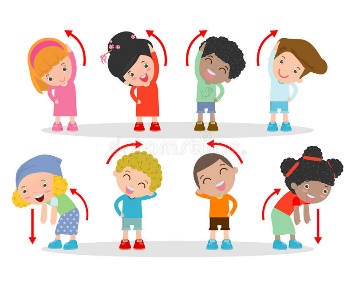 MALICARazgibaj se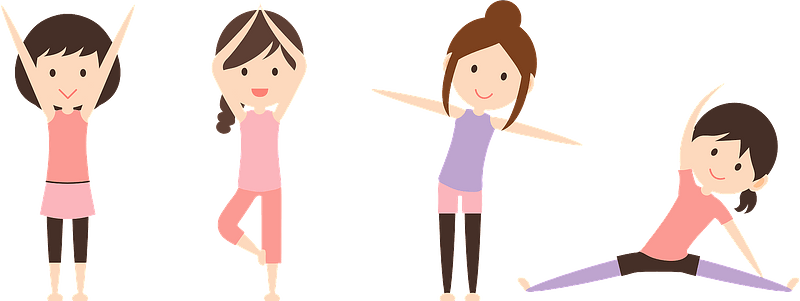 MALICARazgibaj se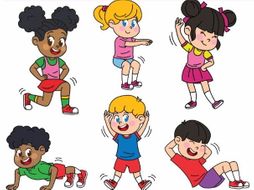 MALICARazgibaj se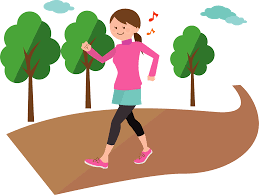 MALICARazgibaj se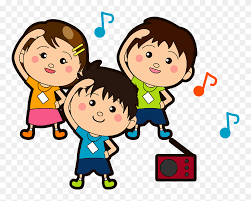 MALICA10.30-11.45